Beef Enchiladas 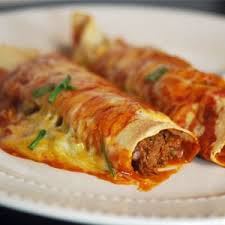 Prep Time: 20 minutesCook Time: 50 minutesTotal Time: 70 minutesYield: 25 servings